Counting Triangles 1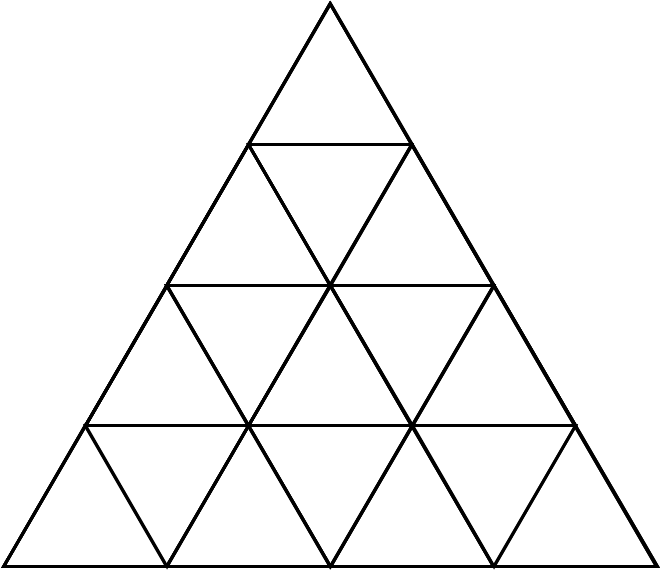 How many triangles can you count?Counting Triangles 2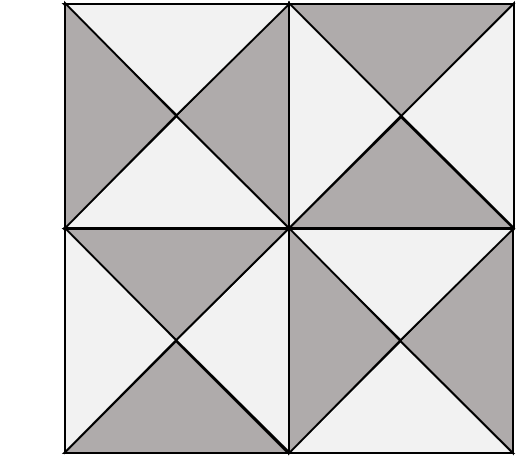 How many triangles are hidden in the pattern? What strategy might you use to count them all to ensure you don’t miss any out?